Cumbria Prayer Diary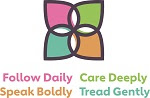 August 2021Praying with our fellow Christians in Cumbria, together with our link dioceses of Northern Argentina, Stavanger and ZululandThe ongoing lockdown means that Church House remains closed and therefore it is impossible to print off hard copies of the prayer diary for the foreseeable future.  The Vision prayer for the new five-year strategy has now replaced the former God for All prayer on the final page.We will continue to pray for those who are in the front line of dealing with the current pandemic and the use of the following prayer is encouraged:Loving God, as your Son healed the sickAnd brought good news to the needyBe with us this day.Loving Jesus as you taught us to‘Do unto others as you would have them do to you’Be with all the medical staff this day.Loving spirit, your gift is healing,Bring your healing fire to our homes, our hospitals and our county,But most of all, be with us this day. AmenFor full information of the Anglican Communion please visit https://www.anglicancommunion.org/resources/cycle-of-prayer.aspxPrayer Diary Editor – Cameron Butlandcdsa03@gmail.comWeek Thirty – Theme: Olympic GamesSunday 1st August – Ninth Sunday after TrinityOlympics – give thanks for the worldwide family of sport coming together in peace and friendshipCoronavirus – for the vaccination programme, for all who have received the vaccine, for those working to ensure the vaccination is available and for those yet to receive their vaccineVision - pray that we might speak boldly words of love, that we might live out Christ’s command to us his disciples, to love one anotherWorld Church – Church of the Province of SouthEast AsiaMonday 2nd AugustOlympics - for the people of Japan, for hosting the games during the challenges of the current pandemicWorld Church - The Diocese of Dogura – The AnglicanChurch of Papua New GuineaTuesday 3rd AugustOlympics - for all athletes and competitors, for the once in a lifetime opportunity and for the joy of competitionWorld Church - The Diocese of Doko – The Church ofNigeria (Anglican Communion) (Lokoja Province)Wednesday 4th AugustOlympics - for all the officials who oversee fair play and referee the sports, for their part in making the Games a successWorld Church - The Diocese of Dominican Republic –The Episcopal Church (IX (9) Province)Thursday 5th AugustSt Oswald Oswald could rightly be regarded as the apostle of Cumbria.  Many churches in the county are dedicated to him and in 642 he brought the faith to the scattered communities.  Martyred on this day he became the pattern of Christian kingship venerated by Charlemagne, Alfred the Great and his grandson Athelstan the first King of England.Olympics - for all the coaches and national sporting organisations who have helped and encouraged individual athletes reach their full potentialWorld Church - The Diocese of Dornakal – The(united) Church of South IndiaFriday 6th AugustFeast of the TransfigurationThe story from the synoptic gospels is remembered twice in the church’s calendar on the last Sunday before Lent and on this day.  The story reminds of the true nature of Jesus, both fully human and yet at the same time expressing the divine character as God’s Son.Olympics - for all those around the world inspired by the Olympic Games to take part in sport and to know the fun of playing gamesWorld Church - The Diocese of Down & Dromore – The Church of Ireland (Armagh Province)Saturday 7th AugustOlympics - for the Olympic committee and for the preparations for France in 2024World Church - The Diocese of Dublin & Glendalough– The Church of Ireland (Dublin Province)Week Thirty One – Summer HolidaysSunday 8th August – Tenth Sunday after TrinityHolidays - give thanks for this holiday time, a chance to be with family and friends, to rest and to be refreshedCoronavirus – for those in hospital at this time, those caring for them and all who are pioneering new treatments for ‘long Covid’Vision - pray that we might tread gently and show our care for God’s creation and be faithful stewards of his worldWorld Church - The Church of South India (United)Monday 9th AugustMary Sumner Mary Sumner founded the Mothers’ Union, which is now a worldwide Anglican movement. As the wife of a parish priest, she began the group for mothers as she herself was looking for support and encouragement for new mothers.  Her example was rapidly copied. Within 25 years the Mothers’ Union had 169,000 members and Queen Victoria was the patron. Branches were set up around the world and Mary became the first worldwide president.Holidays – for all those travelling this week, that all may travel safely and for the work of those who maintain our roads, rail and air networksWorld Church - The Diocese of Duk – The Province ofthe Episcopal Church of South Sudan (Jonglei Province)Tuesday 10th AugustSt Laurence Laurence was one of the seven deacons of Rome martyred under the Emperor Diocletian in 258.  He was important for the church under Constantine as a martyr of the last great persecution of the church and is remembered as a significant saint for the Roman Catholic Church.Holidays - for all who are offering accommodation for holiday makers and welcoming visitors to CumbriaWorld Church - The Diocese of Dunedin – TheAnglican Church in Aotearoa, New Zealand and Polynesia (Pakeha Tikanga)Wednesday 11th AugustSt John Henry Newman As the leader of the Oxford Movement John Henry Newman’s writing and example are still highly influential in the modern church.  The Church of England with its emphasis on the Eucharist is Newman’s legacy but of course he eventually became a Cardinal of the Roman Catholic Church.  Canonised by pope Francis in 2019 he is a symbol of the ecumenical growing together of Anglicans and Roman Catholics.Holidays - for all businesses catering for tourism in Cumbria, for the opportunity to welcome visitors again and the assistance to local employmentWorld Church - The Diocese of Dunkwa-on-Offin– The Church of the Province of West Africa(Ghana Province)Thursday 12th AugustHolidays - for all those working hard on testing for Covid and their often thankless task to keep life as normal as possibleWorld Church - The Diocese of Durgapur – The (united) Church of North IndiaFriday 13th AugustFlorence Nightingale The Nightingale hospitals built in the first days of the current pandemic were a tribute to this no nonsense Christian woman who inspired the development of modern nursing among the horrors of the Crimean War.  An example of courage and compassion, she is an example to us all.Holidays - for all those staying at home, that they might find some peace and quiet, and feel refreshed and renewed by their time offWorld Church - The Diocese of Durham – The Churchof England (York Province)Saturday 14th AugustMaximillian KolbeFor the selfless act of self-sacrificing love, Maxmillian Kolbe is remembered for his courage and faith.  Canonised by pope John Paul II, Maxmillian Kolbe is the symbol for many Polish Christians and is a healing story for Jews and Christians today.Holidays – for all families that this might be a time to meet up again and renew relationships between relations once again.
World Church - The Diocese of Dutse – The Church ofNigeria (Anglican Communion) (Kaduna Province)Week Thirty Two – World PeaceSunday 15th August – Eleventh Sunday after TrinityWorld Peace - for peace between nations, peace within our communities, peace in our homes and peace in our hearts.  May we be at peace.Coronavirus - for those in nursing homes, their relatives and friends, for all staff and for their long term care during the pandemicVision - pray that we might learn to follow daily as the disciples of Jesus and to live our lives attentive to his wordsWorld Church - The Anglican Church of Southern AfricaMonday 16th August World Peace - for the work of the United Nations and its agencies.  For the Secretary General Antonio Guterres and the UK’s UN Ambassador Karen PierceWorld Church - The Diocese of Easton – TheEpiscopal Church (III (3) Province)Tuesday 17th AugustWorld Peace - for international aid charities working for peaceful communities, especially UNICEF and its director Henrietta ForeWorld Church - The Diocese of Eau Claire –The Episcopal Church (V (5) Province)Wednesday 18th AugustWorld Peace - for veteran’s organisations who assist the survivors of war, The Royal British Legion, Help for Heroes, and SSAFAWorld Church - The Diocese of Central Ecuador –The Episcopal Church (IX (9) Province)Thursday 19th AugustWorld Peace - 76th Anniversary of the end of World War 2 – we remember with sadness the deaths of millions of people in the Second World War and for the fracturing of societies as a result.  We pray that we may learn the lessons of war and seek peaceful solutions to all disputesWorld Church - The Diocese of Edinburgh – TheScottish Episcopal ChurchFriday 20th August William and Catherine Booth As the founders of the Salvation Army the example of William and Catherine challenges all Christians.  Placing ‘salvation’ as their priority, working among the poorest and seeing all life as sacramental, the Salvation Army has a great deal to teach all churches.World Peace - for building trust and confidence between peoples and nations, for all international political and trade organisations.  For the work of the British Council in building international links.World Church - The Diocese of Edmonton – TheAnglican Church of Canada (Rupert’s Land Province)Saturday 21st AugustWorld Peace - for those who build international church friendships, for the PiWM group, our diocesan links, the work of CMS and USPG, and for local parish linksWorld Church - The Diocese of Saint Edmundsbury &Ipswich - The Church of England (Canterbury Province)Week Thirty Three – EvangelismSunday 22nd August – Twelfth Sunday after TrinityEvangelism - give thanks for those who first brought the faith to Cumbria, the Celtic saints of the fifth to eighth century who faced many dangers to bring the good news of JesusCoronavirus – for those working from home, for the difficulties faced by many in seeking to maintain a balance between their working and home lives, for the anxiety that many face at this timeVision - pray that we might care deeply, for the work of CTiC in many areas of social justice and giving thanks for the new Anna Chaplains and their work on behalf of those suffering from dementiaWorld Church - The Anglican Church of South AmericaMonday 23rd AugustEvangelism - for the presence of the prayerful communities rooted in the teachings of St Augustine and St Benedict, for the place of prayer in the lives of people in the county for the last sixteen centuriesWorld Church - The Diocese of Egba – The Churchof Nigeria (Anglican Communion) (Lagos Province)Tuesday 24th AugustSt BartholomewThere is no St Nathanael’s day as Nathanael and Bartholomew are regarded as the same person.  Bartholomew is a surname and Nathanael is a first name.  Today we celebrate one of the disciples of Jesus who was true of heart and in mission founded the church.Evangelism - for the faith of the Church of England in Cumbria and the establishment of parish churches, with the ethos of care for the whole communityWorld Church - The Diocese of Egba West - The Church of Nigeria (Anglican Communion) (Lagos Province)Wednesday 25th AugustEvangelism - for the witness of John Wesley and the conference of preachers, for all who are rooted in evangelisation and praying for conversionWorld Church - The Diocese of Egbu – The Churchof Nigeria (Anglican Communion) (Owerri Province)Thursday 26th AugustEvangelism - for the Salvation Army and their witness to the faith among the most needy and hard pressed and the practical witness to the love of JesusWorld Church - The Diocese of Egypt – The Episcopal/ Anglican Province of AlexandriaFriday 27th AugustEvangelism - for all churches in Cumbria and all Christian people that together we might pray for the conversion of our county to the faithWorld Church - The Missionary Diocese of Eha -Amufu – The Church of Nigeria (Anglican Communion)(Enugu Province)Saturday 28th AugustSt Augustine of HippoAugustine’s letters and writings provide the basis for the modern Augustine rule.  Augustine saw the value of silence and recognised this as the language of the Holy Spirit.  Many modern spiritual writers quote from Augustine in advocating Christian meditation and contemplation.Evangelism - for those who we know who are seeking a faith, that we might be faithful witnesses to the Gospel in thought, word and deedWorld Church - The Diocese of Ekiti – The Church ofNigeria (Anglican Communion) (Ondo Province)Week Thirty Four – SchoolsSunday 29th August – Thirteenth Sunday after TrinitySchools - for all children preparing to return to school during the coming weeks, especially for those who are moving schools and will be making new friendsCoronavirus – for the programme of Covid and flu vaccines for the autumn, for the planning of delivery and all those volunteeringVision - pray for the ecumenical strategy and for the conversion of Cumbria and its communities to the GospelWorld Church - Province of the Episcopal Churchof South SudanMonday 30th AugustSchools - for all teachers and staff at our local schools, giving thanks for their dedication and service, their skills and knowledgeWorld Church - The Diocese of Ekiti Kwara - The Church of Nigeria (Anglican Communion) (Ibadan Province)Tuesday 31st AugustSt Aidan Aidan is often referred to as the ‘Apostle of the English’. He founded the community at Lindisfarne, and his gentle witness to the faith inspired the conversion of most English-speaking peoples.  A passionate opponent of slavery he freed many children and education was at the heart of his communities.Schools - for all governors and professionals supporting our schools, we give thanks for their willingness to give time and of themselves in support of our childrenWorld Church - The Diocese of Ekiti Oke - TheChurch of Nigeria (Anglican Communion) (Ondo Province)Wednesday 1st SeptemberSchools - for the DBE, for Andrew Towner Chair, Vanessa O’Dea as Director and Charlotte Tudway as Deputy DirectorWorld Church - The Diocese of Ekiti West – The Church of Nigeria (Anglican Communion) (Ondo Province)Thursday 2nd SeptemberSchools - for families of children at our schools, for the support parents give to staff and for the community of our church schoolsWorld Church - The Diocese of Eldoret – The AnglicanChurch of KenyaFriday 3rd SeptemberGregory the Great‘Not Angles but Angels”, is a pun that works in both Latin and English.  It is Pope Gregory’s alleged words in Rome that prompted the mission of St Augustine of Canterbury in 597.  St Gregory a wise and kindly Bishop of Rome is remembered fondly on this day.Schools - for the work of the National Society, for its chair Nigel Genders and their support of the diocesan boards of educationWorld Church - The Diocese of Port Elizabeth – TheAnglican Church of Southern AfricaSaturday 4th September St BirinusThe seventh century Birinus was one of the first English Bishops.  His community was based on the banks of the river Thames and he laid the foundation for St Chad in converting Mercia and Wessex to faith. He is the first known follower of St Benedict’s rule in England.Schools - for all volunteers who support local schools, through working in classes, fund raising and providing local meals for childrenWorld Church - The Diocese of Ely – The Churchof England (Canterbury Province)Vision PrayerLiving Lord, as we offer to you our common life,refresh our vision that we may know your willand seek to follow in all your ways.May we follow daily as your disciples,care deeply for one another in community,speak boldly your gospel word of love,and tread gently as faithful stewards of your goodness.We ask this in the power of your holy name,Creator, Redeemer and Sustainerof our lives, today and for ever. Amen